APEC商务旅行卡办理指南2021-02-08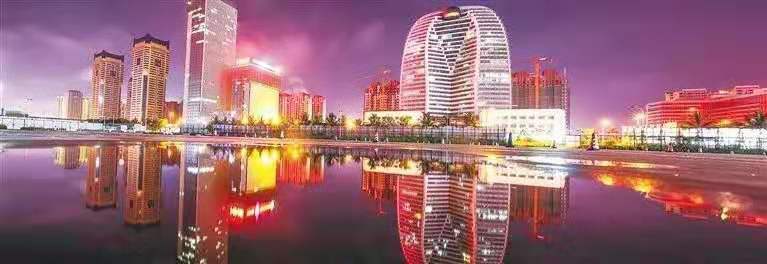 市外事办出台并上线最新版申办指南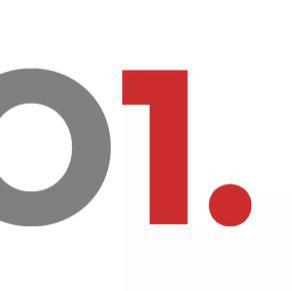 
    APEC商务旅行卡计划是一项旨在促进本地区与APEC经济体之间贸易投资便利化的多边签证安排。为加强区域内经济合作、促进商务人员自由流动，1996年亚太经合组织（APEC）发起APEC商务旅行卡计划，倡议加入计划的经济体相互为其商务人员提供多边长期签证和快速通关礼遇（各经济体在其主要边防口岸均设有APEC旅行卡专用通关通道)，1997年起该计划开始正式实施。持卡人凭有效护照和有效APEC商务旅行卡无须办理入境签证出入相关APEC经济体。持卡人凭有效护照和有效APEC商旅卡在5年内可多次往返相关APEC经济体。持卡人在各经济体出入境口岸使用APEC商旅卡专用通道。持卡人每次入境可在相关经济体停留60—90天不等。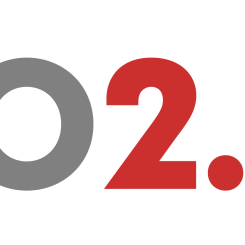 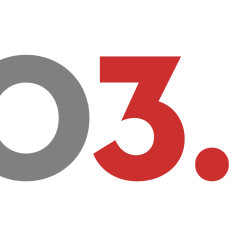 01   什么是APEC? 成员有哪些？02   中国持卡人可凭APEC商务旅行卡出入中国香港和中国台湾吗?03    APEC商务旅行卡持卡人赴美国、加拿大可以走快速通关通道吗?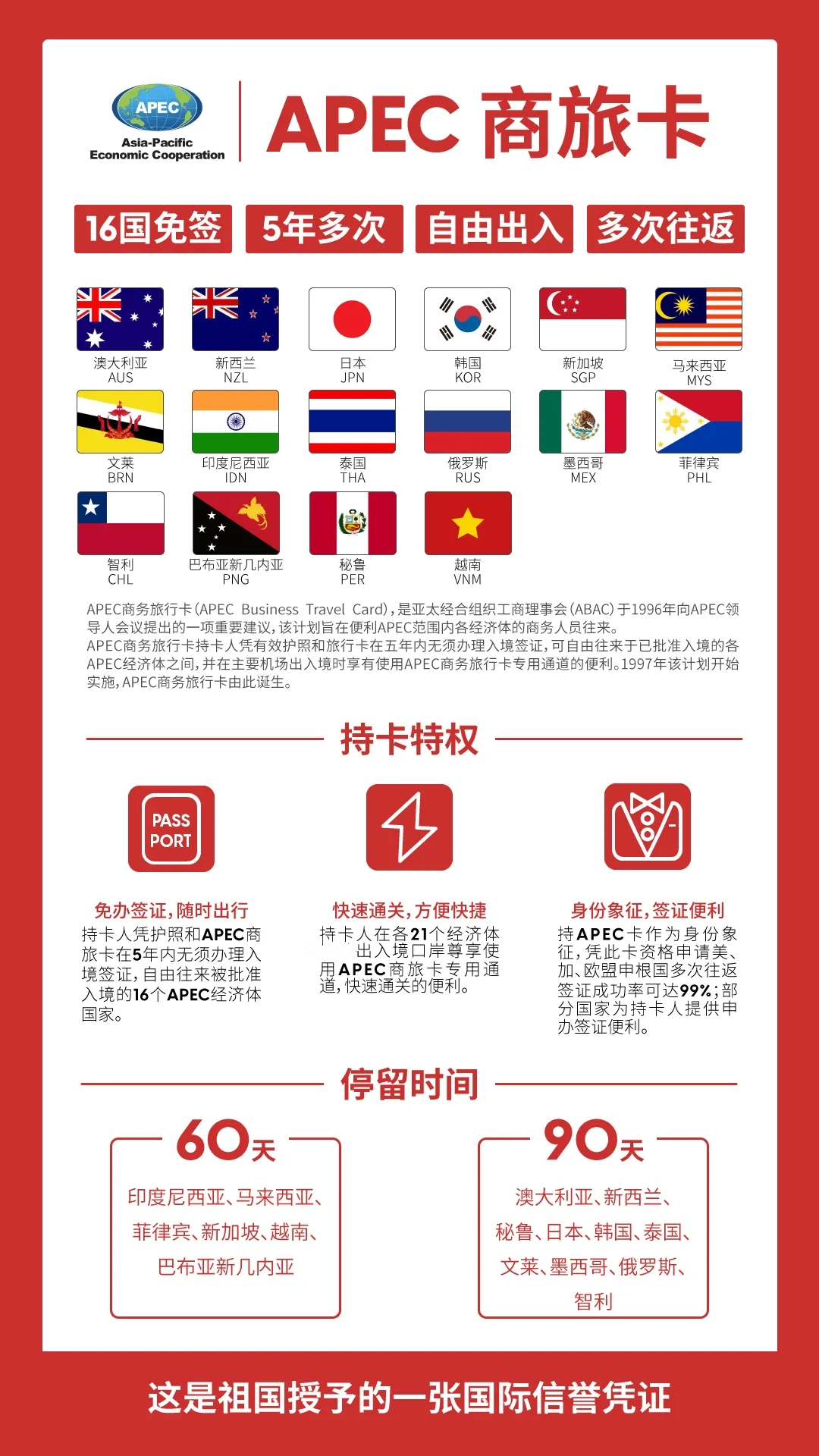 